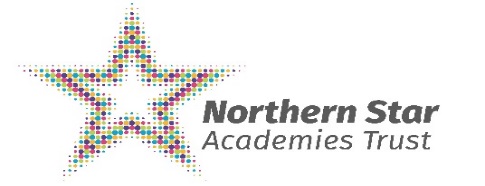 NORTHERN STAR ACADEMIES TRUST77 Gargrave Road, Skipton, North Yorkshire, BD23 1QLwww.nsat.org.ukMulti Academy Status: 1st April 2015						                 Company No: 7557531Please refer to the accompanying guidance notes when completing your application.PERSONAL DETAILSPRESENT OR MOST RECENT POST (Newly Qualified Teachers should omit this section)TEACHING EXPERIENCE (most recent first - Newly Qualified Teachers should give details of teaching practice)OTHER WORK EXPERIENCE (most recent first, or any other full-time, part-time or voluntary work – please also include details of career breaks)INFORMATION IN SUPPORT OF YOUR APPLICATIONQUALIFICATIONSEDUCATIONCONTINUING PROFESSIONAL DEVELOPMENTPlease give details of recent significant in-service training, courses, etc. relevant to your application which you have attended as a participant or contributor.  (Newly Qualified Teachers are invited to outline the key elements of their course and dissertation work.)REFERENCESPlease give the name and addresses of two referees.  Wherever possible references should relate to current or previous employment or alternatively work experience.  One referee MUST be from your current or most recent employer OR if in school, college or just completed education one referee must from school/college (the application will not be pursued without two referees supplied).  References from personal friends or ‘character’ references will not be considered.  Northern Star Academy Trust reserves the right to request an alternative referee if that is deemed appropriate.DECLARATIONS & CONSENTSAre there any dates when you would not be available for interview in the near future?………………………………………………………………………………………………………………………………………This post is subject to medical clearance and to national procedures for the disclosure of criminal background of those with access to children, which will be checked by the Disclosure & Barring Service and NCTL Prohibited List check.  Because of the nature of the work for which you are applying, this post is exempt from the provisions of the Rehabilitation of Offenders Act 1974 (Exceptions) (Amendment) Order 1986.  Section 4 (2) of the Rehabilitation of Offenders Act 1974 does not apply to this question. You are not entitled to withhold information about a previous conviction on the grounds that it is for other purposes spent under the act. In the event of employment, any failure to disclose such convictions will normally result in dismissal. Any information given will be completely confidential and will be considered only in relation to an application for positions to which the order applies. A criminal conviction does not preclude consideration for employment. Date on which applicant could take up duty if appointed.......................................................................................I confirm that the information I have provided is correct. Signed: ..................................................................... 	Date: .........................................................
This application form should be completed in full and returned, together with a letter of application addressing any issues identified in the information provided, to the address indicated by the specified date. Applicants requiring an acknowledgment of receipt should please enclose a stamped self-addressed envelope or postcard. Applicants who have not heard within 21 days of the closing date are thanked for their application and are asked to assume that it has been unsuccessful on this occasion.Thank you for the interest you have shown in Northern Star Academies Trust.Information supplied on this form will be used to monitor the effectiveness of our practices and procedures, in particular our Equal Opportunities Policy. The monitoring is for statistical purposes only, and your personal details will not be identifiable from this process. Northern Star Academies Trust will not retain application forms of unsuccessful applicants after six months from the date of appointment to the post. These will be destroyed confidentially.FOR OFFICE USE ONLY: Northern Star Academies Trust is an exempt charity regulated by the Secretary of State for Education.  It is a company limited by guarantee registered in England and Wales (company number 07553531), whose registered office is at 77 Gargrave Road, Skipton, North Yorkshire, BD23 1QL (where a list of members may be inspected).Application for teaching appointment as: TEACHER OF CHEMISTRYSurname:                                                   Forenames:Postal Address:Post Code:Home Address (if different):Post Code:Telephone:Home:		                                                           Business:	                                                           Mobile:                                                                       Please indicate preferred contact methode-mail address:    DoB:                                   DfE Reference No:National Insurance No:Please state where you saw the job advertised: Name of Employer/School:Name of Employer/School:Name of Employer/School:Name of Employer/School:Details of School (if applicable): (e.g. Primary/Secondary; Comprehensive/Selective; Mixed/Boys/Girls)Age Range:Number on Roll:LA (please name)/Independent:Title of Post:Date of Appointment:Current Salary:(if applicable)Point on Scale:TLR or other allowance:Main Duties:Main Duties:Main Duties:Main Duties:Employer/School:Details of Post:Reason for LeavingDatesDatesEmployer/School:Details of Post:Reason for LeavingFromToEmployer/Organisation:Outline of Main Duties/Skills:DatesDatesEmployer/Organisation:Outline of Main Duties/Skills:FromToPlease read the job description and person specification carefully, then explain how your knowledge, skills and experience relate to the post for which you are applying.  These may have been gained through employment, domestic responsibilities, voluntary/community work, spare time activities and training.Secondary School/College of Further EducationDateDateQualifications: O Level/GCEs etc. state number; A Level/BTEC etc. give subject details and gradesGradesDateSecondary School/College of Further EducationFromToQualifications: O Level/GCEs etc. state number; A Level/BTEC etc. give subject details and gradesGradesDateCollege of Higher Education/UniversityDateDateDegree or Certificate (Degree - please state classification)GradesDateCollege of Higher Education/UniversityFromToDegree or Certificate (Degree - please state classification)GradesDateOther Qualifications(full details and dates)DateDateGrades	Date	Other Qualifications(full details and dates)FromToGrades	Date	Organising BodyNature/Title of CourseDatesName:Address:Position held:Relationship to you:Telephone:Email:Name:Address:Position held:Relationship to you:Telephone:Email:May your referee be approached prior to interview?Yes / No May your referee be approached prior to interview?Yes / No DISABILITYThe Disability Discrimination Act defines a “disabled person” as a person with “A physical or mental impairment which has a substantial or long term adverse effect on their ability to carry out normal day-to-day activities.”  The following questions on disability are to help us assess what action we might take to offer positive opportunities for employment for people with disabilities.  They in no way attempt to preclude applications from people with disabilities.DISABILITYThe Disability Discrimination Act defines a “disabled person” as a person with “A physical or mental impairment which has a substantial or long term adverse effect on their ability to carry out normal day-to-day activities.”  The following questions on disability are to help us assess what action we might take to offer positive opportunities for employment for people with disabilities.  They in no way attempt to preclude applications from people with disabilities.DISABILITYThe Disability Discrimination Act defines a “disabled person” as a person with “A physical or mental impairment which has a substantial or long term adverse effect on their ability to carry out normal day-to-day activities.”  The following questions on disability are to help us assess what action we might take to offer positive opportunities for employment for people with disabilities.  They in no way attempt to preclude applications from people with disabilities.Do you have a disability?Yes:No:If yes, please describe how the disability affects you.  Also, please state if there are any particular arrangements you would like us to make to assist you in the selection process.If yes, please describe how the disability affects you.  Also, please state if there are any particular arrangements you would like us to make to assist you in the selection process.If yes, please describe how the disability affects you.  Also, please state if there are any particular arrangements you would like us to make to assist you in the selection process.Have you ever been convicted of a criminal offence?Yes:No:If yes, please give details on a separate sheet (please read notes of guidance before completing this section).If yes, please give details on a separate sheet (please read notes of guidance before completing this section).If yes, please give details on a separate sheet (please read notes of guidance before completing this section).Are there any restrictions to your residence in the UK which might affect your right to take up employment in the UK?Yes:No:If yes please provide details:If you are successful in your application would you require a work permit prior to taking up employment?	Yes:No:I declare that the information contained in this application form is correct and understand that Northern Star Academies Trust will request to see proof of qualifications at the time of interview.Yes:No:I consent to Northern Star Academies Trust recording and processing the information detailed in this application. Northern Star Academies Trust will comply with their obligation under the Data Protection Act 1998. Yes:No:Are you related to any Governing Body Member or employee of Northern Star Academies Trust?  If so, please give name(s) & relationshipYes:No:I understand that canvassing of any members of Northern Star Academies Trust Governing Body or employees of Northern Star Academies Trust School in connection with this appointment will disqualify me. 	Yes:No:Not Shortlisted Shortlisted Interviewed Unsuccessful Offered Appointed 